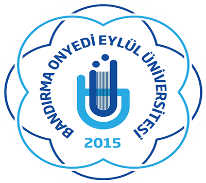 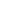 BANDIRMA ONYEDİ EYLÜL ÜNİVERSİTESİBELEDİYE GÜVENLİK/ZABITA BİRİMLERİNDE MESLEKİ EĞİTİM HAFTALIK DEVAM ÇİZELGESİAdı-Soyadı :T.C. Kimlik No :Hafta Başlangıcı:(Gün / Ay / Yıl)PAZARTESİPAZARTESİSALISALIÇARŞAMBAÇARŞAMBAPERŞEMBEPERŞEMBECUMACUMASAATİMZASAATİMZASAATİMZASAATİMZASAATİMZAGİRİŞÇIKIŞİşyeri Sorumlusunun Hafta İçi Uygulamalar Dikkate AlındığındaDEĞERLENDİRMEDEĞERLENDİRMEDEĞERLENDİRMEÖğrenciyi Değerlendirme KriterleriUygunKararsızUygun Değil1Çalışma Saatlerine UyumuOOO2İşe ve İşyerine Aidiyet DuygusuOOO3İş ve İşyeri Disiplinine UyumuOOO4Ekip Çalışmasına YatkınlığıOOO5İşbaşı Eğitimi Öğretim Etkinliğinin Performansa KatkısıOOO6Mesleği ile İlgili Sorumlulukları Yerine GetirmeOOO7Teorik Bilgiyi Pratiğe DönüştürmeOOO8Yaptığı İşin FarkındalığıOOO9İletişim BecerisiOOO10Zamanı Etkin KullanmaOOOİşletmenin Görüş ve Önerileri:İşletmenin Görüş ve Önerileri:İşletmenin Görüş ve Önerileri:İşletmenin Görüş ve Önerileri:İşletmenin Görüş ve Önerileri:Sorumlu Öğretim Elemanıİşletme Yetkilisi / Eğitici PersonelÖğrenciAdı-Soyadı :Tarih (Hafta Bitişi):İmza / Kaşe / Mühür :